IBAN HR0824070001500328106 OIB 25975412650 MB 03125220Accommodation and maintenance serviceSplit,________20__.g.	        STATEMENTon assigning the room and room inventoryI hereby declare that upon moving into room no: ______student dorm ________________________ , I am in charge for the room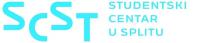 ( _double/single room ) and the room inventory listed below for the academic year 20___/20__.I received the room neat and clean, without damage to the inventory.Remarks:____________________________________________________________________________________________ _____________________________________________________________________________________________For the Split Student Center:Assistant director for accommodation and maintenance 	Student's signature______________________ 	_____________________1. Wall lamps…………………………………………............5 piece 17. Shampoo holder………………………………………….1 	piece 2. Room table………………………………………………......2 piece 18. Room chair…………………………………………........ 	1 piece 3. Soap holder…………………………………………... .......1 piece 19. Semi-open wardrobe ………………………….........	1 piece 4. Wall shelf…………………………………………........       2 piece 20. Cabinet under the table……………………………… 	1 piece 5. Room radiator…………………………………….. ..........1  piece 21. Radiator in the toilet………………………………......1 piece 6. Hanger……………………………………………………... ... 1 piece 22. Trash bin ..........…………………………………………..1  piece 7. The mirror in the hallway ………………………………1 piece 23. Cupboard with refrigerator …………………….... 	1 piece8. Holder for toilet paper……………………………….... 	1 piece 24. A mirror with a lamp in the toilet………………. 	1 piece 9. Shelf  in the toilet……………………………………...… 1 piece 25. Bed with chest of drawers…………………………  1. 	piece 10. Yogi………………………………………………………………1 piece 26. Key with pendant...................................... ...	1 piece 11. Toilet brush………………………………………………....1  piece 27. Closet in the hall………………………….... ............1 piece 12. Refrigerator …………………………………………………1 piece 28. Air conditioner………………………………………….. 	1 piece 13. Pillow ……………………………………………………....... 1 piece 29. Climate display…………………………….………. .....	1 piece 14. Curtain ………………………………………………...... ....1 piece 30. Two-channel cornice..................................... 1	piece15. Curtain decor ..…………………………………….. ......	1 piece 31. Entrance door and stock.……………………………1.piece 16. Room door and door.………………………………... .1 piece 32. Glass 4mm……….…………………………………….....1 piece 